What’s Happening Today?Let’s Talk About Table MannersWhat are good manners? (being thoughtful, polite, respectful)What manners should we use at mealtimes?SitChew with your mouth closedDon’t stuff your mouthUse your napkinSay “excuse me”Say “please” and “thank you”Eat your own foodSay “no thank you”Clean up after yourselfSo what do YOU think?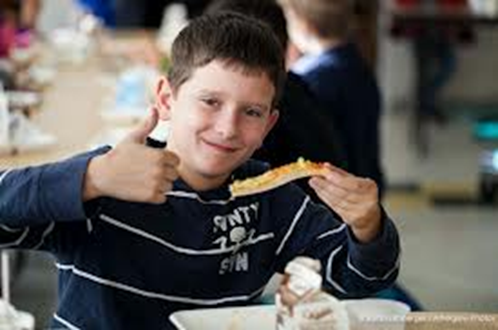 Get your magnet!